Von Buren Contemporary | Via Giulia 13, Roma 00186 | www.vonburencontemporary.cominfo@vonburencontemporary.com | @vonburen.contemporary__________________________________________________________________________________________________________________Von Buren Contemporary presentaPrud’hon and moremostra personale diAGOSTINO ROCCOVernissagedomenica 26 novembre 2023dalle 17:00 alle 21:00Testo critico: Marta SpanòCuratrice e organizzazione: Michele von Bürenla mostra resterà aperta fino al 6 dicembreorari: 11:00-13:30 e 16:00-19:30; domenica e lunedì su appuntamentoVon Buren ContemporaryVia Giulia 13, 00186 RomaVon Buren Contemporary è lieta di presentare Prud’hon and more, la mostra personale di Agostino Rocco.Le creazioni tecnicamente abbaglianti di Rocco rientrano nella tradizione del ritratto, intrise di atmosfera storica e sobrietà. A un esame più attento, però, rivelano una vena sovversiva di umorismo e anacronismi inaspettati che servono a sconvolgere le nostre ipotesi pur rimanendo meravigliosamente seducenti. Rocco riesce così a planare tra due mondi, proponendo immagini classiche rivisitate in chiave moderna.Il cuore della mostra è centrato su una serie di dipinti ispirati al Portrait de jeune homme del pittore Romantico francese Pierre-Paul Prud’hon, che si trova al Louvre. Ricordando l’ossessione di Francis Bacon per il Ritratto di Innocenzo X di Veláquez, Rocco rielabora con insistenza l’ammaliante lavoro di Prud’hon in un ciclo di crescenti distorsioni che si discostano chiaramente dalla sua fonte pur omaggiandone l’opera venerata. Agostino Rocco è nato a Padova nel 1971, città in cui vive e lavora. Artista autodidatta, Rocco si è dedicato allo studio della storia dell’arte, in particolare all’opera di quei maestri che sono diventati e rimangono una costante fonte di ispirazione: i grandi artisti toscani e fiamminghi del XV secolo, così come le scuole francesi e olandesi del XVII secolo. Ufficio stampa
Alessandra Lenzi | alessandralenzi.press@gmail.com
Tel: (+39) 320 5621416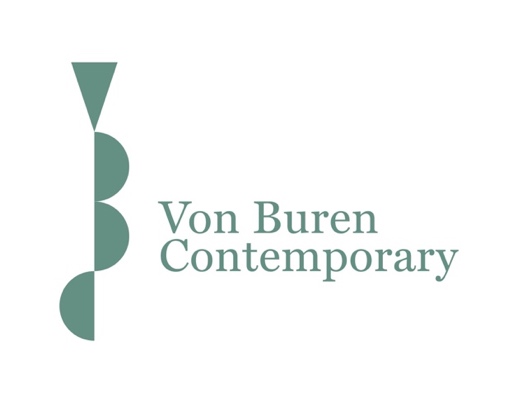 